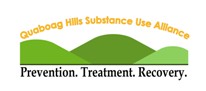 Quaboag Hills Substance Use Alliance (QHSUA)Our mission is to work collaboratively to prevent and reduce substance misuse, especially among youth; to break down stigma associated with substance use disorder; to reduce health problems resulting from substance use disorder; to contribute to community efforts to expand access to treatment services, and to value all pathways to recovery.
 
Monthly Meeting: Monday, June 13, 2022 9:00 am to 10:30 amZoom Info:https://us02web.zoom.us/j/89803086921pwd=L2pGdW92a3hjQzF4dEZOcmRPaGlrQT09
 
Meeting ID: 898 0308 6921
Passcode: 922672
AgendaA. Welcome, Introductions, Zoom “etiquette”, Welcome to our new members! B. Updates on QHSUA & Partner ActivitiesMobile Harm Reduction in Belchertown & WareIntroduction of Magdalen (Maggie) Paul as the new half-time Community Engagement Coordinator for the Drug Free Communities (DFC)grant; our DFC project serves Ware, West Brookfield & WarrenJuly 27th Youth Leadership Training in partnership with North Quabbin Community Coalition and Quabbin Regional Schools/Q-DRUG’s Drug Free Communities projectsBaystate 2022 Community Health Needs Assessment (CHNA) C. Guest Speaker:  Jen Matoney, Co-Chair of the Pioneer Valley Coalition for Suicide PreventionD. Update from Ware Regional Recovery Center/Recovery Center of HopeE. Update from the National Institute of Health’s (NIH) HEALing Communities Study (Ware & Belchertown are in Wave 2)F. Call to Action RequestsAuthors for Ware River News/Turley Publications articles each monthJune 30th “Train the Trainer” session; QHSUA seeking volunteers to be trained as Narcan trainers for the NACCHO projectIdeas to mark the 8th anniversary of the Alliance founding in July 2022H. Brief updates from local services & programsNext QHSUA monthly meeting date: Monday, July 11, 2022.Checking in with the group – are we meeting in August? In-person? Maybe outdoors? Or Via Zoom?QHSUA serves the towns of Barre; Belchertown; Brimfield; Brookfield; East Brookfield; Hardwick; Holland; Hubbardston; Monson; New Braintree; North Brookfield; Oakham; Palmer; Spencer; Wales; Ware; Warren; and West Brookfield.